CHILD’S COMMITMENTI shall try to be a bybeing mannerlyshowing respecthelping othersI shall try to be a byworking cooperativelycompleting homework to the best of mu abilitytaking pride in my workI shall try to be a bytaking an active part in extra curricular activities being helpfulbeing a good representative for my schoolI shall try to be astanding up for what is rightthinking positivelybelieving in myselfPARENT & CHILD COMMITMENTWe believe that our commitment to the Visions, Values and Aims of the school will lead to improved education for:_______________________Childs NameWe agree with these Visions, Values and AimsChild	   __________________Parent __________________Date   __________________Mr Alex NicolsonHeadteacher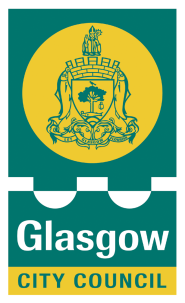 Home – SchoolAgreement  Lorne Street Primary School28 Lorne Street,GLASGOW.G51 1DP.Within Lorne Street’s community  “Getting It Right For Every Child” is our key priority. On our Journey to Excellence we endeavour to put the child at the centre and help lives and life chances.We will do this by:Safe- Providing a nurturing and happy environment in which all children feel safe and valued.Healthy -Ensuring each child has the opportunity to access physical, social and emotional programmes which help him/her to thrive.Achieving -Children taking responsibility for their own learning by setting targets, planning and evaluating their work.Creating an ethos of the highest aspirations in which young people are engaged, supported and challenged in their learning.Staff ensuring that all children are motivated and learning experiences meet individual needs.Recognising achievement within and outwith school.Nurtured -Nurturing all children in their social and emotional well being and ensuring talent is developed.Active -Working with all partners (local and national) and stakeholders to provide each child with a positive lifelong approach to health and well being.Respected- Ensuring all within Lorne Street’s  school community reflect  respect for other cultures and religions.Responsible -Developing young people as leaders within the school, community and beyond.Fostering positive attitudes to Global issues and ensuring thoughtful and responsible decisions are made.Inclusive -Ensuring staff work with partner agencies to meet the needs of young people and their families in breaking down barriers to learningPARENTS’ COMMITMENT          SafeEncourage my child to play  safely in the playground.          HealthySupport the school’s healthy eating policy.AchievingEncourage my child to be a well behaved, motivated and enthusiastic learner.NurturedSupport the school in helping my child achieve of his/her best.ActiveEncourage my child to participate in all active opportunities the school provides.RespectedSupport my child to respect the school and all school resources.ResponsibleSupport my child in being a responsible ambassador for Lorne Street’s  Primary.IncludedWork in partnership with the school to achieve the best for my child